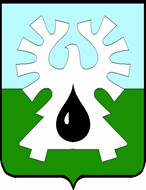 ГОРОДСКОЙ ОКРУГ УРАЙХанты-Мансийского автономного округа - ЮгрыАДМИНИСТРАЦИЯ ГОРОДА УРАЙ ПОСТАНОВЛЕНИЕот __________	                                                                                                                    №_____О внесении изменений в муниципальную   программу «Формирование современной городской среды муниципального образования город Урай» на 2018-2022 годыВ соответствии со статьей 179 Бюджетного кодекса Российской Федерации, Федеральным законом от 28.06.2014 №172-ФЗ «О стратегическом планировании в Российской Федерации», постановлением администрации города Урай от 25.06.2019 №1524 «О муниципальных программах муниципального образования городской округ город Урай»:Внести изменения в муниципальную программу «Формирование современной городской среды муниципального образования город Урай» на 2018-2022 годы, утвержденную постановлением администрации города Урай от 26.09.2017 №2759, согласно приложению.Опубликовать постановление в газете «Знамя» и разместить на официальном сайте органов местного самоуправления города Урай в информационно- телекоммуникационной сети «Интернет».Контроль за выполнением постановления возложить на заместителя главы города Урай Г.Г. Волошина.Глава города Урай	Т.Р. ЗакирзяновПриложение к постановлению администрации города Урай от ____________ №________Изменения в муниципальную программу «Формирование современной городской среды муниципального образования город Урай» на 2018-2022 годы (далее – муниципальная программа).1. Строку 8 паспорта муниципальной программы изложить в следующей редакции:«».2. Строку 11 паспорта муниципальной программы изложить в следующей редакции:« ».3. Таблицу 2 муниципальной программы изложить в следующей редакции.«Таблица 2Распределение финансовых ресурсов муниципальной программы».4. Строку 1 таблицы 3 муниципальной программы изложить в следующей редакции:«».5. Приложение 3 к муниципальной программе изложить в следующей редакции:«Приложение 3 к муниципальной программе «Формирование современной городской среды муниципального образования город Урай» на 2018-2022 годыПубличная декларация о результатах реализации мероприятий муниципальной программы «Формирование современной городской среды муниципального образования город Урай» на 2018-2022 годы.».6. Таблицу 1 приложения 4 к муниципальной программе дополнить строками 39,40 следующего содержания:«».7. Таблицу 3 приложения 4 к муниципальной программе дополнить строками 31,32 следующего содержания:«».8. Муниципальную программу дополнить Приложением 6 следующего содержания:«Приложение 6 к муниципальной программе ПереченьПредложений и инициатив, направленных на достижение показателей муниципальной программы, оценку эффективности деятельности органов местного самоуправления, социально-экономического развития городского округа Урай.».8Портфели проектов, проекты, направленные в том числе на реализацию в городе Урай национальных проектов (программ) Российской Федерации, параметры их финансового обеспеченияПортфель проектов «Формирование комфортной городской среды» - 213293,3  тыс.руб.11Параметры финансового обеспечения муниципальной программыИсточник финансового обеспечения муниципальной программы: бюджет города Урай, бюджет Ханты- Мансийского автономного округа – Югры, федеральный бюджет,	иные источники финансирования (внебюджетные источники).Объем финансирования муниципальной программы по годам составляет:- 2018 г. – 51 955,3  тыс. руб.;- 2019 г. – 53 050,6 тыс. руб.;- 2020 г. – 86 205,8 тыс. руб.;- 2021 г. – 175341,4  тыс. руб.;- 2022 г. – 20169,8 тыс. рубНомер основного мероприятияОсновные мероприятия муниципальной программы(их взаимосвязь с целевыми показателями муниципальной программы)Ответственный исполнитель/соисполнительИсточники финансированияФинансовые затраты на реализацию (тыс.рублей)Финансовые затраты на реализацию (тыс.рублей)Финансовые затраты на реализацию (тыс.рублей)Финансовые затраты на реализацию (тыс.рублей)Финансовые затраты на реализацию (тыс.рублей)Финансовые затраты на реализацию (тыс.рублей)Номер основного мероприятияОсновные мероприятия муниципальной программы(их взаимосвязь с целевыми показателями муниципальной программы)Ответственный исполнитель/соисполнительИсточники финансированиявсегов том числе в том числе в том числе в том числе в том числе Номер основного мероприятияОсновные мероприятия муниципальной программы(их взаимосвязь с целевыми показателями муниципальной программы)Ответственный исполнитель/соисполнительИсточники финансированиявсего20182019202020212022123456789101.Реализация основных мероприятий проекта «Формирование комфортной городской среды» (1;2;3;4;5;6)МКУ «УГЗиП г.Урай»;МКУ «УКС г.Урай»Всего213293,30,025850,927776,7142634,417031,31.Реализация основных мероприятий проекта «Формирование комфортной городской среды» (1;2;3;4;5;6)МКУ «УГЗиП г.Урай»;МКУ «УКС г.Урай»Федеральный бюджет95465,60,07590,16095,575802,05978,01.Реализация основных мероприятий проекта «Формирование комфортной городской среды» (1;2;3;4;5;6)МКУ «УГЗиП г.Урай»;МКУ «УКС г.Урай»Бюджет Ханты-Мансийского автономного округа - Югры71633,60,015529,59534,037219,99350,21.Реализация основных мероприятий проекта «Формирование комфортной городской среды» (1;2;3;4;5;6)МКУ «УГЗиП г.Урай»;МКУ «УКС г.Урай»Местный бюджет 46194,10,02731,312147,229612,51703,11.Реализация основных мероприятий проекта «Формирование комфортной городской среды» (1;2;3;4;5;6)МКУ «УГЗиП г.Урай»;МКУ «УКС г.Урай»Иные источники финансирования 0,00,00,00,00,00,02.Благоустройство территорий муниципального образования (1;2;4;5)МКУ «УГЗиП г.Урай»;МКУ «УКС г.Урай»;МКУ «УЖКХ г.Урай»Всего167244,051713,525087,157068,230236,73138,52.Благоустройство территорий муниципального образования (1;2;4;5)МКУ «УГЗиП г.Урай»;МКУ «УКС г.Урай»;МКУ «УЖКХ г.Урай»Федеральный бюджет2767,92767,90,00,00,00,02.Благоустройство территорий муниципального образования (1;2;4;5)МКУ «УГЗиП г.Урай»;МКУ «УКС г.Урай»;МКУ «УЖКХ г.Урай»Бюджет Ханты-Мансийского автономного округа - Югры6458,56458,50,00,00,00,02.Благоустройство территорий муниципального образования (1;2;4;5)МКУ «УГЗиП г.Урай»;МКУ «УКС г.Урай»;МКУ «УЖКХ г.Урай»Местный бюджет157945,342416,825085,157068,230236,73138,52.Благоустройство территорий муниципального образования (1;2;4;5)МКУ «УГЗиП г.Урай»;МКУ «УКС г.Урай»;МКУ «УЖКХ г.Урай»Иные источники финансирования (внебюджетные источники)72,370,32,00,00,00,03.Изготовление и установка объектов внешнего благоустройства  на общественных территориях(6)МКУ «УГЗиП г.Урай»;МКУ«УКС г.Урай»;МКУ «УЖКХ г.Урай»Всего 3910,50,01440,20,02470,30,03.Изготовление и установка объектов внешнего благоустройства  на общественных территориях(6)МКУ «УГЗиП г.Урай»;МКУ«УКС г.Урай»;МКУ «УЖКХ г.Урай»Федеральный бюджет0,00,00,00,00,00,03.Изготовление и установка объектов внешнего благоустройства  на общественных территориях(6)МКУ «УГЗиП г.Урай»;МКУ«УКС г.Урай»;МКУ «УЖКХ г.Урай»Бюджет Ханты-Мансийского автономного округа - Югры1700,00,00,00,01700,00,03.Изготовление и установка объектов внешнего благоустройства  на общественных территориях(6)МКУ «УГЗиП г.Урай»;МКУ«УКС г.Урай»;МКУ «УЖКХ г.Урай»Местный бюджет2210,50,01440,20,0770,30,03.Изготовление и установка объектов внешнего благоустройства  на общественных территориях(6)МКУ «УГЗиП г.Урай»;МКУ«УКС г.Урай»;МКУ «УЖКХ г.Урай»Иные источники финансирования0,00,00,00,00,00,04Проведение конкурсов по благоустройству территорий города Урай, участие в конкурсах (3)МКУ«УГЗиП г.Урай»МКУ «УЖКХ г.Урай»Всего2275,1241,8672,41360,90,00,04Проведение конкурсов по благоустройству территорий города Урай, участие в конкурсах (3)МКУ«УГЗиП г.Урай»МКУ «УЖКХ г.Урай»Федеральный бюджет0,00,00,00,00,00,04Проведение конкурсов по благоустройству территорий города Урай, участие в конкурсах (3)МКУ«УГЗиП г.Урай»МКУ «УЖКХ г.Урай»Бюджет Ханты-Мансийского автономного округа - Югры0,00,00,00,00,00,04Проведение конкурсов по благоустройству территорий города Урай, участие в конкурсах (3)МКУ«УГЗиП г.Урай»МКУ «УЖКХ г.Урай»Местный бюджет 2275,1 241,8672,41360,90,00,04Проведение конкурсов по благоустройству территорий города Урай, участие в конкурсах (3)МКУ«УГЗиП г.Урай»МКУ «УЖКХ г.Урай»Иные источники финансирования0,00,00,00,00,00,0Всего по муниципальной программе:Всего по муниципальной программе:Всего по муниципальной программе:Всего386722,951955,353050,686205,8175341,420169,8Всего по муниципальной программе:Всего по муниципальной программе:Всего по муниципальной программе:Федеральный бюджет98233,52767,97590,16095,575802,05978,0Всего по муниципальной программе:Всего по муниципальной программе:Всего по муниципальной программе:Бюджет Ханты-Мансийского автономного округа - Югры79792,16458,515529,59534,038919,99350,2Всего по муниципальной программе:Всего по муниципальной программе:Всего по муниципальной программе:Местный бюджет208625,042658,629929,070576,360619,54841,6Всего по муниципальной программе:Всего по муниципальной программе:Всего по муниципальной программе:Иные источники финансирования (внебюджетные источники)72,370,32,00,00,00,0Инвестиции в объекты муниципальной собственностиИнвестиции в объекты муниципальной собственностиИнвестиции в объекты муниципальной собственностиВсего56473,17029,412278,98509,228655,60,0Инвестиции в объекты муниципальной собственностиИнвестиции в объекты муниципальной собственностиИнвестиции в объекты муниципальной собственностиФедеральный бюджет0,00,00,00,00,00,0Инвестиции в объекты муниципальной собственностиИнвестиции в объекты муниципальной собственностиИнвестиции в объекты муниципальной собственностиБюджет Ханты-Мансийского автономного округа - Югры4857,80,03657,80,01200,00,0Инвестиции в объекты муниципальной собственностиИнвестиции в объекты муниципальной собственностиИнвестиции в объекты муниципальной собственностиМестный бюджет51615,37029,48621,18509,227455,60,0Инвестиции в объекты муниципальной собственностиИнвестиции в объекты муниципальной собственностиИнвестиции в объекты муниципальной собственностиИные источники финансирования (внебюджетные источники)0,00,00,00,00,00,0Прочие расходы Прочие расходы Прочие расходы Всего330249,844925,940771,777696,6146685,820169,8Прочие расходы Прочие расходы Прочие расходы Федеральный бюджет98233,52767,97590,16095,575802,05978,0Прочие расходы Прочие расходы Прочие расходы Бюджет Ханты-Мансийского автономного округа - Югры74934,36458,511871,79534,037719,99350,2Прочие расходы Прочие расходы Прочие расходы Местный бюджет157009,735629,221307,962067,133163,94841,6Прочие расходы Прочие расходы Прочие расходы Иные источники финансирования72,370,32,00,00,00,0Ответственный исполнитель (МКУ «УГЗиП г.Урай»)Ответственный исполнитель (МКУ «УГЗиП г.Урай»)Ответственный исполнитель (МКУ «УГЗиП г.Урай»)Всего2 371,3 274,2591,21387,0118,90,0Ответственный исполнитель (МКУ «УГЗиП г.Урай»)Ответственный исполнитель (МКУ «УГЗиП г.Урай»)Ответственный исполнитель (МКУ «УГЗиП г.Урай»)Федеральный бюджет0,00,00,00,00,00,0Ответственный исполнитель (МКУ «УГЗиП г.Урай»)Ответственный исполнитель (МКУ «УГЗиП г.Урай»)Ответственный исполнитель (МКУ «УГЗиП г.Урай»)Бюджет Ханты-Мансийского автономного округа - Югры0,00,00,00,00,00,0Ответственный исполнитель (МКУ «УГЗиП г.Урай»)Ответственный исполнитель (МКУ «УГЗиП г.Урай»)Ответственный исполнитель (МКУ «УГЗиП г.Урай»)Местный бюджет2 371,3274,2591,21 387,0118,90,0Ответственный исполнитель (МКУ «УГЗиП г.Урай»)Ответственный исполнитель (МКУ «УГЗиП г.Урай»)Ответственный исполнитель (МКУ «УГЗиП г.Урай»)Иные источники финансирования0,00,00,00,00,00,0Соисполнитель 1(МКУ «УКС г.Урай»)Соисполнитель 1(МКУ «УКС г.Урай»)Соисполнитель 1(МКУ «УКС г.Урай»)Всего356575,144925,945115,978455,9171046,117031,3Соисполнитель 1(МКУ «УКС г.Урай»)Соисполнитель 1(МКУ «УКС г.Урай»)Соисполнитель 1(МКУ «УКС г.Урай»)Федеральный бюджет98233,52767,97590,16095,575802,05978,0Соисполнитель 1(МКУ «УКС г.Урай»)Соисполнитель 1(МКУ «УКС г.Урай»)Соисполнитель 1(МКУ «УКС г.Урай»)Бюджет Ханты-Мансийского автономного округа - Югры79292,16458,515529,59534,038419,99350,2Соисполнитель 1(МКУ «УКС г.Урай»)Соисполнитель 1(МКУ «УКС г.Урай»)Соисполнитель 1(МКУ «УКС г.Урай»)Местный бюджет178977,235629,221994,362826,456824,21703,1Соисполнитель 1(МКУ «УКС г.Урай»)Соисполнитель 1(МКУ «УКС г.Урай»)Соисполнитель 1(МКУ «УКС г.Урай»)Иные источники финансирования (внебюджетные источники)72,370,32,00,00,00,0Соисполнитель 2(МКУ «УЖКХ г.Урай»)Соисполнитель 2(МКУ «УЖКХ г.Урай»)Соисполнитель 2(МКУ «УЖКХ г.Урай»)Всего27776,56755,27343,56362,94176,43138,5Соисполнитель 2(МКУ «УЖКХ г.Урай»)Соисполнитель 2(МКУ «УЖКХ г.Урай»)Соисполнитель 2(МКУ «УЖКХ г.Урай»)Федеральный бюджет0,00,00,00,00,00,0Соисполнитель 2(МКУ «УЖКХ г.Урай»)Соисполнитель 2(МКУ «УЖКХ г.Урай»)Соисполнитель 2(МКУ «УЖКХ г.Урай»)Бюджет Ханты-Мансийского автономного округа - Югры500,00,00,00,0500,00,0Соисполнитель 2(МКУ «УЖКХ г.Урай»)Соисполнитель 2(МКУ «УЖКХ г.Урай»)Соисполнитель 2(МКУ «УЖКХ г.Урай»)Местный бюджет27276,56755,27343,56362,93676,43138,5Соисполнитель 2(МКУ «УЖКХ г.Урай»)Соисполнитель 2(МКУ «УЖКХ г.Урай»)Соисполнитель 2(МКУ «УЖКХ г.Урай»)Иные источники финансирования0,00,00,00,00,00,01Паспорт портфеля проектов «Формирование комфортной городской среды»Реализация основных мероприятий проекта «Формирование комфортной городской среды»(1)1.Кардинальное повышение комфортности городской среды, повышение индекса качества городской среды на 30 процентов, сокращение в соответствии с этим индексом количества городов с неблагоприятной средой в два раза  (Ханты-Мансийский автономный округ - Югра)2018-2022Всего213293,30,025850,927776,7142634,417031,3Паспорт портфеля проектов «Формирование комфортной городской среды»Реализация основных мероприятий проекта «Формирование комфортной городской среды»(1)1.Кардинальное повышение комфортности городской среды, повышение индекса качества городской среды на 30 процентов, сокращение в соответствии с этим индексом количества городов с неблагоприятной средой в два раза  (Ханты-Мансийский автономный округ - Югра)2018-2022Федеральный бюджет95465,60,07590,16095,575802,05978,0Паспорт портфеля проектов «Формирование комфортной городской среды»Реализация основных мероприятий проекта «Формирование комфортной городской среды»(1)1.Кардинальное повышение комфортности городской среды, повышение индекса качества городской среды на 30 процентов, сокращение в соответствии с этим индексом количества городов с неблагоприятной средой в два раза  (Ханты-Мансийский автономный округ - Югра)2018-2022Бюджет Ханты-Мансийского автономного округа - Югры71633,60,015529,59534,037219,99350,2Паспорт портфеля проектов «Формирование комфортной городской среды»Реализация основных мероприятий проекта «Формирование комфортной городской среды»(1)1.Кардинальное повышение комфортности городской среды, повышение индекса качества городской среды на 30 процентов, сокращение в соответствии с этим индексом количества городов с неблагоприятной средой в два раза  (Ханты-Мансийский автономный округ - Югра)2018-2022Местный бюджет46194,10,02731,312147,229612,51703,1Паспорт портфеля проектов «Формирование комфортной городской среды»Реализация основных мероприятий проекта «Формирование комфортной городской среды»(1)1.Кардинальное повышение комфортности городской среды, повышение индекса качества городской среды на 30 процентов, сокращение в соответствии с этим индексом количества городов с неблагоприятной средой в два раза  (Ханты-Мансийский автономный округ - Югра)2018-2022Иные источники финансирования0,00,00,00,00,00,0Итого по портфелю проектов 1.Итого по портфелю проектов 1.Итого по портфелю проектов 1.Итого по портфелю проектов 1.Итого по портфелю проектов 1.Всего213293,30,025850,927776,7142634,417031,3Итого по портфелю проектов 1.Итого по портфелю проектов 1.Итого по портфелю проектов 1.Итого по портфелю проектов 1.Итого по портфелю проектов 1.Федеральный бюджет95465,60,07590,16095,575802,05978,0Итого по портфелю проектов 1.Итого по портфелю проектов 1.Итого по портфелю проектов 1.Итого по портфелю проектов 1.Итого по портфелю проектов 1.Бюджет Ханты-Мансийского автономного округа - Югры71633,60,015529,59534,037219,99350,2Итого по портфелю проектов 1.Итого по портфелю проектов 1.Итого по портфелю проектов 1.Итого по портфелю проектов 1.Итого по портфелю проектов 1.Местный бюджет46194,10,02731,312147,229612,51703,1Итого по портфелю проектов 1.Итого по портфелю проектов 1.Итого по портфелю проектов 1.Итого по портфелю проектов 1.Итого по портфелю проектов 1.Иные источники финансирования0,00,00,00,00,00,0№ п/пНаименование результатаЗначение результата (ед. измерения)Срок исполненияНаименование мероприятия (подпрограммы) муниципальной программы, направленного на достижение результатаОбъем финансирования мероприятия(тыс.руб.)1234561Доля площади благоустроенных дворовых  территорий от общей площади дворовых территорий (нарастающим итогом)100,0%2022 год Реализация основных мероприятий проекта «Формирование комфортной городской среды». Благоустройство территорий муниципального образования.Проведение конкурсов по благоустройству территорий города Урай, участие в конкурсах 382812,42Количество благоустроенных дворовых территорий (нарастающим итогом)65 ед.2022 год Реализация основных мероприятий проекта «Формирование комфортной городской среды». Благоустройство территорий муниципального образования.Проведение конкурсов по благоустройству территорий города Урай, участие в конкурсах 382812,43Доля граждан, принявших участие в решении вопросов развития городской среды, от общего количества граждан в возрасте от 14 лет, проживающих в муниципальном образовании, на территории которого реализуется проект по созданию комфортной городской среды20%2022 годРеализация основных мероприятий проекта «Формирование комфортной городской среды». Благоустройство территорий муниципального образования.Проведение конкурсов по благоустройству территорий города Урай, участие в конкурсах 382812,44Доля площади благоустроенных общественных  территорий от общей площади общественных территорий (нарастающим итогом)100,0%2022 годРеализация основных мероприятий проекта «Формирование комфортной городской среды». Благоустройство территорий муниципального образования.Проведение конкурсов по благоустройству территорий города Урай, участие в конкурсах 382812,45 Количество благоустроенных общественных территорий (нарастающим итогом)37 ед.2022 год Реализация основных мероприятий проекта «Формирование комфортной городской среды». Благоустройство территорий муниципального образования.Проведение конкурсов по благоустройству территорий города Урай, участие в конкурсах 382812,46Количество установленных объектов внешнего благоустройства на общественных территориях (нарастающим итогом)60 ед.2022 годИзготовление и установка объектов внешнего благоустройства  на общественных территориях3 910,539Территория жилого дома №22 ул.Урусова1413,840Территория жилого дома №6 мкр 1А1518,331Территории в микрорайоне 1Г. Устройство тротуара вдоль детского сада «Родничок» - от ТЦ «Весна» до Дома ребенка.1820,232Территория в микрорайоне 1Г. Организация проезда от жилого дома 13Г до жилого дома 11г515,1№ п/пСодержание предложенияНомер, наименование структурного элемента (основного мероприятия)Номер, наименование показателя  Ответственный исполнительАвтор1234671Благоустройство дворовой территории жилого дома №22 ул. Урусова1. Реализация основных мероприятий проекта «Формирование комфортной городской среды»;2. Благоустройство территорий муниципального образования1. Доля площади благоустроенных дворовых  территорий от общей площади дворовых территорий (нарастающим итогом);2.Количество благоустроенных дворовых территорий (нарастающим итогом)(2)МКУ «УГЗиП г.Урай»МКУ «УЖКХ г.Урай»МКУ «УКС г. Урай»Анна Изюмова2Благоустройство общественной территории, устройство тротуары в микрорайоне 1Г. Вдоль детского сада «Родничок» - от ТЦ «Весна» до Дома ребенка.2. Благоустройство территорий муниципального образования4. Доля площади благоустроенных общественных  территорий от общей площади общественных территорий (нарастающим итогом);5.Количество благоустроенных общественных территорий (нарастающим итогом)(2)МКУ «УКС г. Урай»Анна Изюмова3Благоустройство общественной территории, организация проезда в мкр 1Г. От жилого дома 13Г до жилого дома 11г.2. Благоустройство территорий муниципального образования4. Доля площади благоустроенных общественных  территорий от общей площади общественных территорий (нарастающим итогом);5.Количество благоустроенных общественных территорий (нарастающим итогом)(2)МКУ «УКС г. Урай»Анна Изюмова4Благоустройство дворовой территории жилого дома №6 мкр. 1А 1. Реализация основных мероприятий проекта «Формирование комфортной городской среды»;2. Благоустройство территорий муниципального образования1. Доля площади благоустроенных дворовых  территорий от общей площади дворовых территорий (нарастающим итогом);2.Количество благоустроенных дворовых территорий (нарастающим итогом)(2)МКУ «УГЗиП г.Урай»МКУ «УЖКХ г.Урай»МКУ «УКС г. Урай»Валентина Бердичевская 5Благоустройство общественных территорий в микрорайонах 1Д, 1Г1. Реализация основных мероприятий проекта «Формирование комфортной городской среды»;2. Благоустройство территорий муниципального образования4. Доля площади благоустроенных общественных  территорий от общей площади общественных территорий (нарастающим итогом);5.Количество благоустроенных общественных территорий (нарастающим итогом)(2)МКУ «УГЗиП г.Урай»МКУ «УКС г. Урай»Наталья Райбо